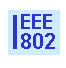 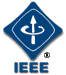 IEEE P802.21 Media Independent Handover ServicesMinutes of the IEEE P802.21 Working Group (DCN 21-17-0063-00-0000)Session #83 Meeting, Orland, FL, USAChair: Subir DasVice Chair: Hyeong-Ho Lee Meeting minutes are scribed by Yoshikazu Hanatani. Day 1 PM1 (1:30pm-3:30pm), November 6 2017: Room Caribbean VIIIEEE 802.21 WG Opening Plenary: Meeting is called to order at 2:20pm by Subir Das, Chair of IEEE 802.21 WG with opening notesNovember, 2017 Meeting Agenda (DCN: 21-17-0053-00-0000)Agenda bashing:Agenda was modified by moving the WG closing plenary session from AM2 to AM1 (9:00~10:00) on Thursday, November 09, 2017.The revised agenda (DCN: 21-17-0053-01-0000) was approved without any objection.IEEE 802.21 Session #83 Opening Plenary Notes (21-17-0060-00-0000)Meeting logistics: Meeting room Bonaire 4; JTC1/SC6 Ad hoc: Bonaire 3 http://mentor.ieee.org/802.21/documentsAttendance procedures, logistics, breaksDuty to inform slides 1-4, etc.Request to make Intellectual Property declarationNo one declared any patent claims in this sessionLMSC Chair’s Guidelines on Commercialism at meetingsWorking Group StatusP802.21-2017/Cor1 - Corrigenda Project It is on the Revcom’s December, 2017 AgendaIEEE 802.21-2017 and IEEE 802.21.1-2017 Standards are submitted to ISO/IEC JTC1/SC6 for consideration under PSDO process.The 5-month FDIS Ballot on IEEE 802.21-2017 started and will close on 27 February, 2018.The 5-month FDIS Ballot on IEEE 802.21.1-2017 started and will close on 14 March, 2018.Working Group Objectives for September meetingWork/Discussion onApproval of IEEE 802.21-2017/Cor1 Draft submission to ISO/IEC JTC1/SC6Discussion on network requirements w.r.t. to the liaison from IEEE P3079Next StepsWorking Group Chair reported 802 EC #117 Meeting updatesSession #82 minutes (DCN: 21-17-0050-00-0000) was approved without any objections.Teleconference minutes will be submitted for approval. Meeting was adjourned at 3:35pmDAY 2 AM2 (10:30am-12:30pm), PM2 (4:00pm-6:00pm), November 7, 2017: Room Bonaire 4Meeting is called to order at 10:30am by Subir Das, Chair of IEEE 802.21 WG Discussion on the difference between Virtual Reality and Mixed RealitySangkwon Peter Jeong presented “Introducing for Virtual Reality” (DCN 21-17-0055-00-0000). Discussion took place along the following points:Differences of Reality, Mixed Reality, and Virtual Reality are introduced.Does the VR contents service always require a network connection?It depends on a type of VR contents service. For example, a meeting system in VR contents always requires mutual communication. Dongil Dillon Seo presented “Understanding the differences between MR & VR” (DCN 21-17-0058-00-0000)Network requirements of Virtual Reality must be stricter than network requirements of Mixed Reality. The cause of motion sickness using VR contents is the sensory conflict between perceived motion and physical state. To prevent the motion sickness, very high quality VR contents are required.Network requirements for the VR contents will be described in the whitepaper.Discussion on requirements for Wireless VR service and capabilities of candidate technologies.Minseok Oh presented “Standards and Requirements for Wireless VR” (DCN 21-17-0059-02-0000)Capability of IEEE 802.11ay and IMT-2020 are introduced.Requirements for VR service described in IEEE 802.11ay, MPEG m39532 and DCN 21-16-0097-0000 are introduced.A Table summarized requirements for VR content services and capability of candidate requirements is presented.WG chair encouraged to update the table comparing the requirements of the IEEE P3079 and the corresponding candidate technologies.Discussion on the whitepaper of HMD-based VR contents serviceDongil Dillon Seo presented “White Paper for Use cases and Network Requirements for enabling HMD based 3D Content Motion Sickness Reducing Technology” (DCN 21-17-0054-04-0000)WG members reviewed five use cases described in the whitepaper.WG Chair suggested adding a table described the requirements, current status of candidate technology, e.g., wired, wireless, sensor, and cellular.Minseok Oh pointed out an inconsistency between a sentence in 4.1.2.3 and a network topology of the use case. For discussion in day 3, WG Chair requested WG members to review the entire whitepaper.WG MotionMove to authorize the P802.21 WG Chair to submit Draft IEEE 802.21-2017/Cor1 -D02 to ISO/IEC JTC1 SC6 for information under the PSDO agreementMotion passed (6/0/0) (Full details are available in 21-17-0062-00-0000)Background: WG Chair confirmed IEEE-SA liaison Jodi Haasz that Draft IEEE 802.21-2017/Cor1 shall be also send to ISO/IEC JTC1/SC6.Meeting was adjourned at 05:21pmDAY 3 AM2 (10:30am-12:30pm), PM1 (1:30pm-3:30pm), November 8, 2017: Room Bonaire 4Meeting is called to order at 10:30am by Subir Das, Chair of IEEE 802.21 WGContinue discussion on the whitepaper of HMD-based VR contents serviceDongil Dillon Seo submitted updated whitepaper (DCN 21-17-0054-05-0000)Yoshikazu Hanatani proposed a Table to specify the missing technologies for the VR service. The table is based on DCN 21-17-0059-02-0000.WG members discussed the network requirements based on the table.The use case in 4.2.2, the requirement of device mobility for LAN should be 4km/h since the bullet train may be moved but a device is not moved in the LAN of the train.The meaning of distance is different between the use cases.Sangkwon Peter Jeong provided a diagram of network topologies of the use cases to clarify the distance.To define the QoS requirement, identification of network categories supporting the use cases are required. When data cliff is occurred, a contents header file may be lost, and it will be the cause of motion sickness since it reduces a quality of VR contents. To discuss a requirement for handover for avoiding the data cliff, understanding the frequency of the content header file transmission is important.WG members discussed on elements of the network requirements.Why are Resolution and Frame rates removed from the Table?Yoshikazu Hanatani said Resolution and Frame should be translated into Bitrate and so on. We should extract network requirements from the requirements of IEEE P3079 for avoiding the motion sickness. WG members agreed on parameters included in the table.Requirements proposed by IEEE P3079Capability of candidate technology categorized by wireline, wireless etc.The Table will be added for each use cases.Report on ISO/IEC JTC 1/SC 6 meetingWG chair presented a report from Hyeong-Ho Lee “Report on ISO/IEC JTC 1/SC 6 meeting” (DCN 21-17-0056-00-0000) Current status of FDIS ballotsFDIS Ballot for ISO/IEC/IEEE FDIS 8802-21 has opened and will close on 27 February, 2018.FDIS Ballot for ISO/IEC/IEEE FDIS 8802-21-1 has opened and will close on 14 March, 2018.Ad-hoc Group on Security (AHGS) is reconstructed.Andrew Myles, Peter Yee, will participate the AHGS as experts from the IEEE 802 and Jodi Haasz will participate as IEEE-SA liaison.Meeting was adjourned at 3:30pmDay 4 AM1 (08:00am-10:30am), November 9, 2017: Room Bonaire 4802.21 WG Closing Plenary: Meeting is called to order at 09:00am by Subir Das, Chair of IEEE 802.21WG IEEE 802.21 Session #83 Closing Plenary Report (DCN: 21-17-0062-00-0000)Work UpdateReport on ISO IEC JTC1/SC6 October/November, 2017 Meeting https://mentor.ieee.org/802.21/dcn/17/21-17-0056-00-0000-report-on-iso-iec-jtc-1-sc-6-meeting.pptMet with ISO/JTC1/SC6Presentation on P3079 activities https://mentor.ieee.org/802.21/dcn/17/21-17-0055-00-0000-introducing-for-virtual-reality.docxhttps://mentor.ieee.org/802.21/dcn/17/21-17-0058-00-0000-understanding-the-differences-between-mr-vr.pptxhttps://mentor.ieee.org/802.21/dcn/17/21-17-0059-02-0000-standards-and-requirements-for-wireless-vr.ppthttps://mentor.ieee.org/802.21/dcn/17/21-17-0054-04-SAUC-white-paper-for-use-cases-and-network-requirements-for-enabling-hmd-based-3d-content-motion-sickness-reducing-technology.docxhttps://mentor.ieee.org/802.21/dcn/17/21-17-0054-05-SAUC-white-paper-for-use-cases-and-network-requirements-for-enabling-hmd-based-3d-content-motion-sickness-reducing-technology.docxWG Motion (Full details are available in 21-17-0069-00-0000)Move to authorize the P802.21 WG Chair to submit Draft IEEE 802.21-2017/Cor1 -D02 to ISO/IEC JTC1 SC6 for information under the PSDO agreement. (6/0/0)Teleconference minutes (DCN: 21-17-0061-00-0000) was approved without any objections.Teleconferences Friday, December 01, 2017, 7:00-8:00 am, US EST Monday, December 04, 2017, 7:00-8:00 am, US EST Tuesday, December 19, 2017, 7:00-8:00 am, US ESTJanuary 2017 Interim Meeting LogisticsIEEE 802 Wireless Interim Meeting, January , 2018 Meeting Venue: Hotel Irvine, California, USA. Event Information:	http://802world.org/wireless/ Registration: http://www.regonline.com/january2018ieee802wirelessinterimRegistration Fees and DeadlinesEarly Registration$US 650.00 for attendees staying three (3) or more nights at the Hotel Irvine otherwise US $950.00Deadline: 6:00 PM Pacific Time, Friday, December 08, 2017 Standard Registration$US 850.00 for attendees staying three (3) or more nights at the Hotel Irvine otherwise $US 1150.00 for all others Deadline: 6:00 PM Pacific Time, Friday, December 29, 2017Late/On-site Registration $US 1050.00 for attendees staying three (3) or more nights at the Hotel Irvine otherwise $US 1350.00After: 6:00 PM Pacific Time, Friday, December 29, 2017 Hotel Reservationshttps://aws.passkey.com/go/IEEE802W2018IEEE 802 Room RatesSingle/Double Occupancy*: $US 179.00 per night; IEEE 802 Group Rate Deadline: Friday, December, 2017, 5:00 PM PSTFuture Sessions – 2018Interim: January 15-20, 2018, Hotel Irvine, Los Angeles, CA, USACo-located with all 802 groups Plenary: March 04-09, 2018, Hyatt Regency O’Hare, Rosemont, Illinois, USA Co-located with all 802 groupsInterim: May 06-11, 2018, Marriott, Warsaw, Poland Co-located with all wireless groups Plenary: July 8-13, 2018, Manchester Grand Hyatt, San Diego, CA, USA Co-located with all 802 groupsInterim: September 09-14, 2018, Hilton Waikoloa Village, Kona, HI, USA, 802 Wireless Interim Session.Co-located with all 802 wireless groups Plenary: November 11-16, 2017, Marriott Marquis Queen’s Park, Bangkok, Thailand Co-located with all 802 groups The meeting was adjourned at 09:50amAttendanceDas Subir Vencore LabsGoldberg JonathanIEEE-SA ManagerHanatani YoshikazuToshiba Corporation Jeong Sangkwon PeterJoyFun Inc.Oh MinseokKyonggi UniversitySeo Dongil DillonVoleR CreativeTakazoe TomokiPanasonic Corporation